Domestic Abuse Resource Order FormPlease do not order more than you need.  Publicity material will be changed on a regular basis to keep the message alive and ensure they contain the correct information.Large order will be available for collection from the Mary Woollett Centre.  Smaller orders can be posted.  Please provide contact details so that collection can be arranged when ready:Please email the completed form to Sophie.bishop@doncaster.gov.uk ResourceImageNumber requestedA4 Male Victim Poster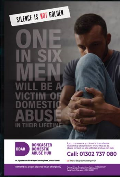 A4 ‘No one has the right to make you feel that you can’t speak out’ Poster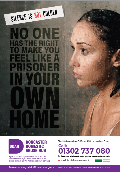 LGBT+ Poster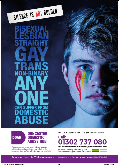 Domestic Abuse Hub Leaflet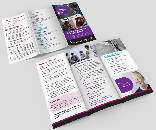 MARAC Leaflet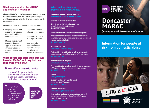 Safety Booklet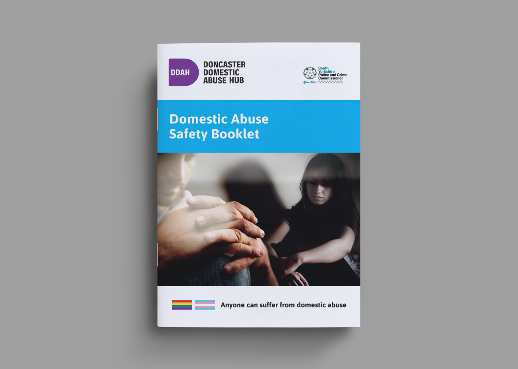 Practitioner booklet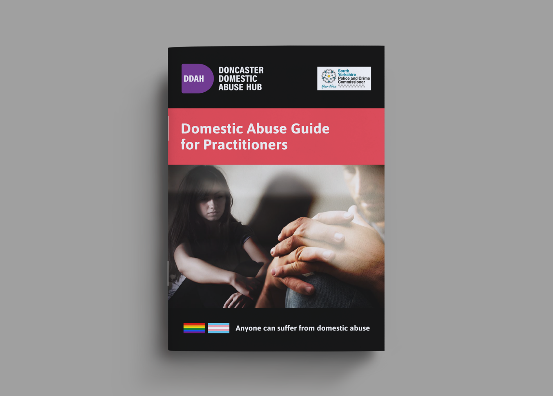 Stalking and harassment A4 and A3 posters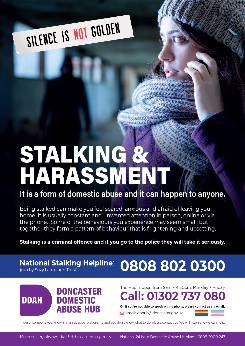 Please specify whether you want A4 or A3Stalking and harassment A4 and A3 posters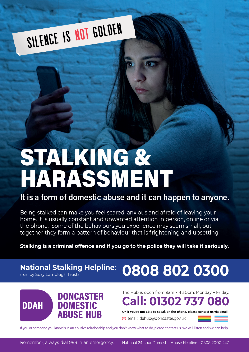 Please specify whether you want A4 or A3Familial abuse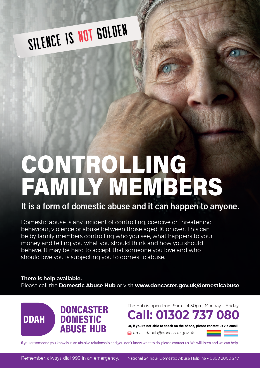 Please specify whether you want A4 or A3Talk to the badge - Nurse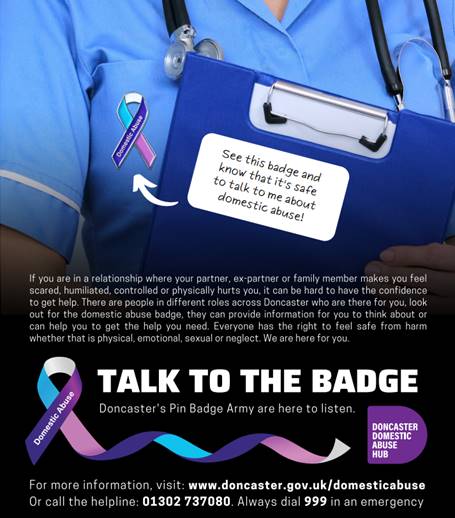 Talk to the badge – Male shirt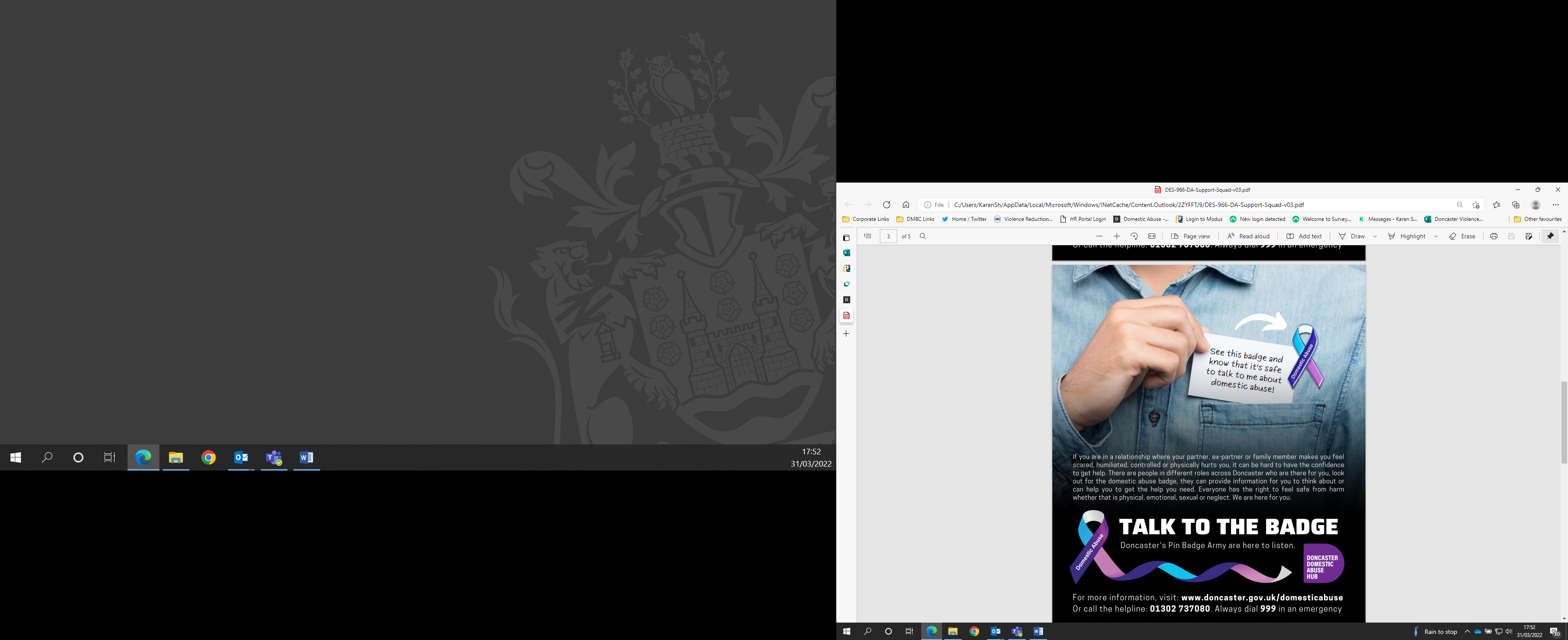 Talk to the badge – woman suit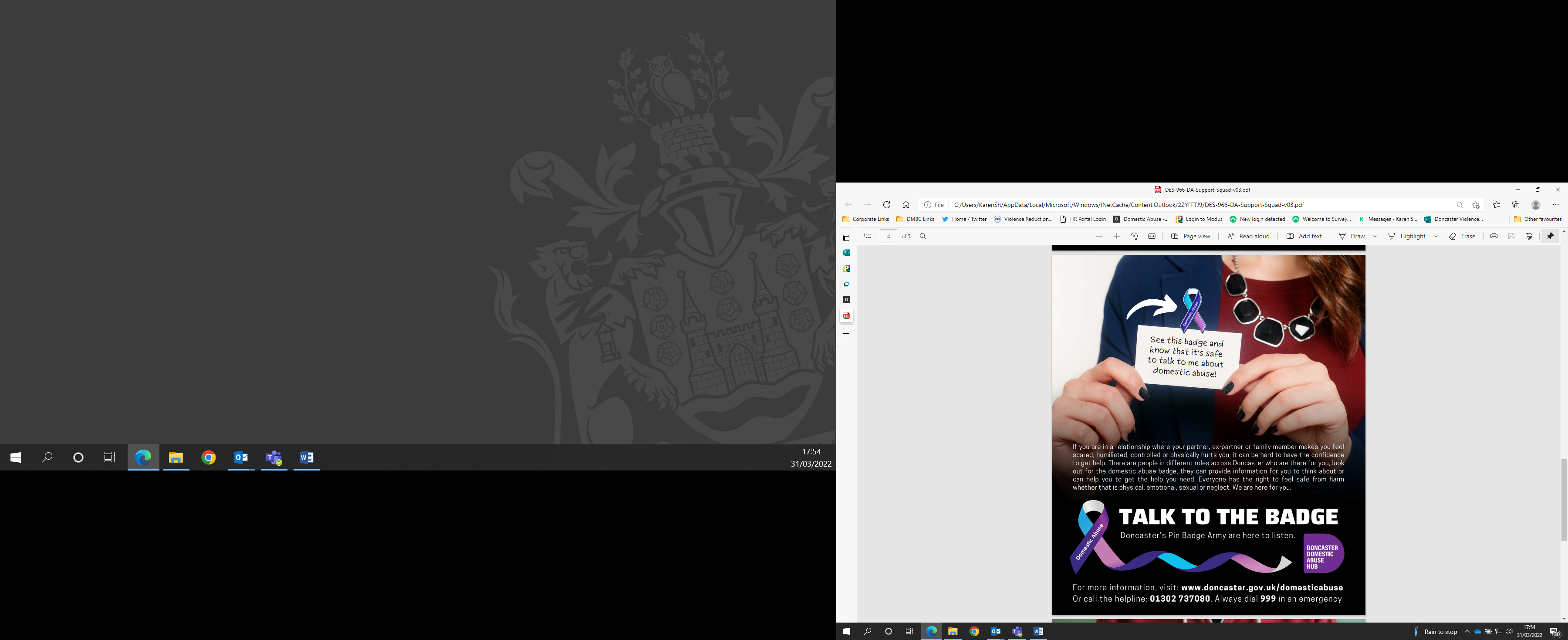 Talk to the badge – man workgear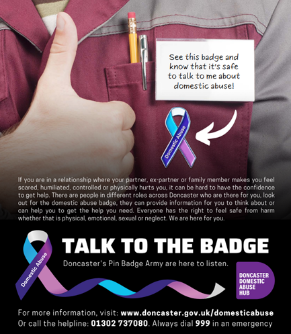 Talk to the badge - hoodie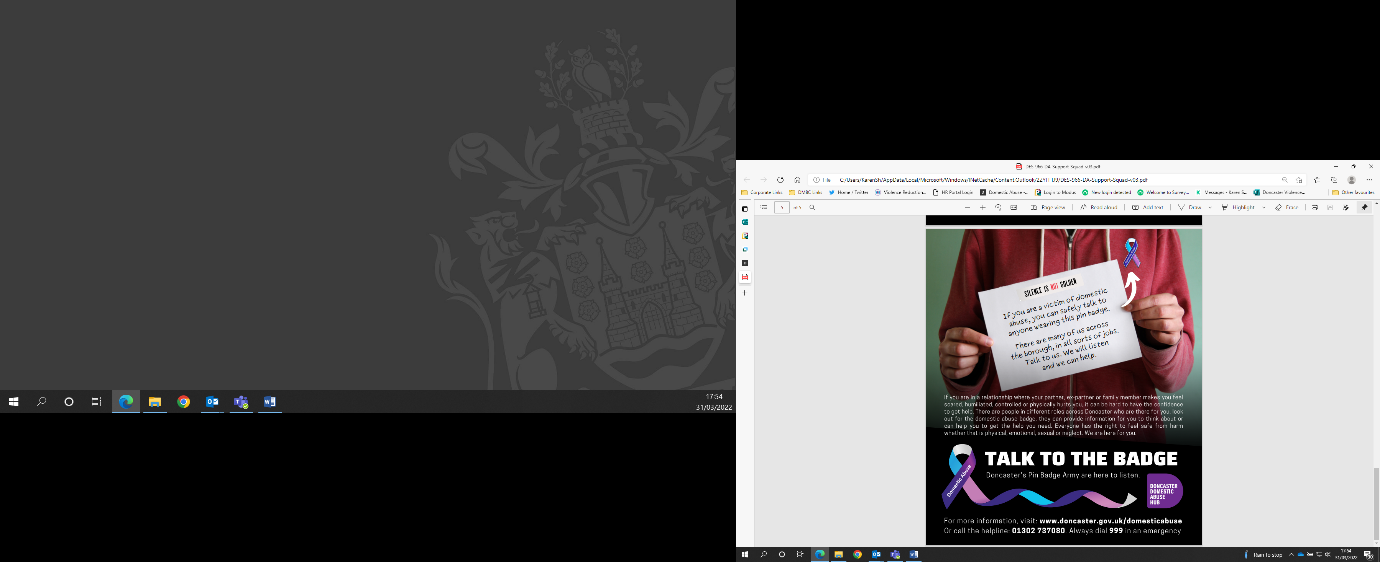 Barcodes – 65 stickers per page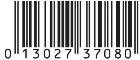 [   ] pages of stickersNew resources under development:Learning Disability/easy read leafletsNew resources under development:Learning Disability/easy read leafletsNew resources under development:Learning Disability/easy read leafletsName:Job Title:Agency:  Delivery address (for smaller orders):Email address:  Telephone Number:How do you intend to use the resources? Where will they be displayed?